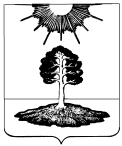 ДУМА закрытого административно-территориальногообразования Солнечный Тверской областиШЕСТОЙ СОЗЫВРЕШЕНИЕОб утверждении Перечня услуг, которыеявляются необходимыми и обязательнымидля предоставления муниципальных услугорганами местного самоуправления ЗАТО СолнечныйРуководствуясь статьей 9 Федерального закона от 27.07.2010 № 210-ФЗ «Об организации предоставления государственных и муниципальных услуг», Дума ЗАТО СолнечныйРЕШИЛА:1. Утвердить Перечень услуг, которые являются необходимыми и обязательными для предоставления муниципальных услуг органами местного самоуправления ЗАТО Солнечный Тверской области и предоставляются организациями, участвующими в предоставлении муниципальных услуг (прилагается).2. Решение Думы ЗАТО Солнечный от 01.12.2011 № 89-4 «Утверждение Перечня необходимых и обязательных услуг, предоставляемых органами, участвующими в предоставлении муниципальных услуг органов  местного самоуправления ЗАТО Солнечный» признать утратившим силу.3. Опубликовать настоящее решение в газете «Городомля на Селигере» и разместить на официальном сайте администрации ЗАТО Солнечный.4. Настоящее решение вступает в силу с даты его официального опубликования.       Глава ЗАТО Солнечный                                                                         В.А. Петров       Председатель Думы ЗАТО Солнечный 				   Е.А. ГаголинаПриложение к Решению Думы ЗАТО Солнечныйот  18.10.2023 г. № ___-6ПЕРЕЧЕНЬ 
услуг, которые являются необходимыми и обязательными для предоставления муниципальных услуг органами местного самоуправления ЗАТО Солнечный Тверской области и предоставляются организациями, участвующими в предоставлении муниципальных услуг№  №п/пНаименование услугиОрганизации, участвующие в предоставлениимуниципальной услугиИнформация о платности услуги1.2341.Топографическая съемка для изготовления градостроительного плана земельного участкаОрганизации, индивидуальные предприниматели, имеющие свидетельство о допуске к работам по выполнению инженерных изысканийплатно2.Межевание земельного участкаОрганизации, индивидуальные предприниматели, имеющие свидетельство о допуске к работам по выполнению инженерных изысканийплатно3.Выполнение инженерно -геологических изысканий для подготовки проектной документацииОрганизации, имеющие свидетельство о допуске к работам по выполнению инженерно -геологических изысканийплатно4.Выдача технических условий на подключение объектов к сетям инженерно -технического обеспечения Предприятия, осуществляющие эксплуатацию сетей инженерно -технического обеспеченияплатно5.Разработка проектной документацииПроектные организации, индивидуальные предприниматели, имеющие свидетельство о допуске к работам, которые оказывают влияние на безопасность объектов капитального строительстваплатно6.Проведение государственной экспертизы проектной документации и инженерных изысканийОрганизации, имеющие свидетельство о допуске к работам, которые оказывают влияние на безопасность объектов капитального строительстваплатно7.Документы, подтверждающие соответствие построенного, реконструированного, отремонтированного объекта капитального строительства техническим условиямОрганизации, осуществляющие эксплуатацию сетей инженерно -технического обеспеченияплатно8.Заключение органа государственного строительного надзора (в случае, если предусмотрено осуществление государственного строительного надзора) о соответствии построенного, реконструированного, отремонтированного объекта капитального строительства требованиям технических регламентов и проектной документацииИнспекция государственного строительного надзора Тверской областибесплатно9.Подготовка схемы расположения земельного участка на кадастровом плане территорииОрганизации, предприятия, соответствующие требованиям законодательства Российской Федерации, предъявляемые к лицам, осуществляющим топографо-геодезические работыплатно10.Подготовка технического паспорта объекта недвижимостиОрганы технической инвентаризации, кадастровый инженерплатно11.Получение кадастрового паспорта на объект недвижимостиОсташковский межмуниципальный отдел Управления Росреестра по Тверской областибесплатно12.Получение санитарно-эпидемиологического заключенияМежрегиональное управление № 141 ФМБА Россииплатно13.Изготовление проекта переустройства и (или) перепланировки жилого помещения.Проектные организации, индивидуальные предприниматели, соответствующие требованиям законодательства Российской Федерации предъявляемым лицам, осуществляющим архитектурно-строительное проектирование.платно14.Разработка технического паспорта переустраиваемого и (или) перепланируемого жилого помещения.Органы технической инвентаризацииплатно15.Разработка проекта переустройства и (или) перепланировки переводимого помещения.Проектные организации, индивидуальные предприниматели, соответствующие требованиям законодательства Российской Федерации предъявляемым к лицам, осуществляющим архитектурно-строительное проектирование.платно16.Получение справки о составе семьи и занимаемой общей площади.Муниципальное предприятие ЖКХ ЗАТО Солнечныйбесплатно17.Получение кадастрового паспорта земельного участкаОсташковский межмуниципальный отдел Управления Росреестра по Тверской областиплатно18.Получение медицинской справки о наличии у гражданина заболевания, входящего в Перечень заболеваний, утвержденного Правительством при котором невозможно совместное проживание с ним в одной квартире.ФГБУЗ МСЧ № 139 ФМБА Россиибесплатно19.Разработка проекта реконструкции нежилого помещения в жилое.Проектные организации, индивидуальные предприниматели, соответствующие требованиям законодательства Российской Федерации предъявляемым к лицам, осуществляющим архитектурно-строительное проектирование.платно20.Получение заключения о признании многоквартирного дома аварийным.Специализированная организация, соответствующая требованиям законодательства Российской Федерации, предъявляемым к лицам, осуществляющим услуги по обследованию многоквартирных жилых домов.платно21.Получение заключения, необходимого для принятия решения о признании жилого помещения соответствующим (несоответствующим) установленным требованиям для жилых помещений.Межрегиональное управление № 141 ФМБА Россииплатно22.Получение акта о результатах проведенных в отношении жилого помещения мероприятий по контролю.Государственная жилищная инспекция по Тверской области.бесплатно23.Получение заключения по результатам обследования элементов ограждающих и несущих конструкций жилого помещения.Проектные организации, индивидуальные предприниматели, соответствующие требованиям законодательства Российской Федерации предъявляемым к лицам, осуществляющим архитектурно-строительное проектирование.платно24.Выдача справки о доходахРаботодатель заявителябесплатно